Spedire per raccomandata, recapitare a mano o inviare via pec o mail:STOA'- Segreteria Executive Master in Wine Business Innovation Management, Villa Campolieto, Corso Resina 283 - 80056 Ercolano (NA)Tel.081.7882208, 081.7882111 (lun-ven, ore 9.00-17.00)   Fax 081.7772688 pec: stoa@legalmail.it – wibim@stoa.itAZIENDA DI APPARTENENZA (Da compilare solo in caso di iscrizione effettuata da un'azienda)DATI ANAGRAFICI (da ripetere per ogni partecipante che si intende iscrivere)Moduli seguiti dal partecipante (da compilare solo nel caso di frazionamento della fruizione del percorso da parte di più dipendenti dell'azienda):Come e' venuto a conoscenza dell'executive master Stoà? Come intende coprire il costo dell'executive master Stoà? Dichiaro di aver preso atto delle condizioni proposte e certifico che le informazioni testé riportate corrispondono al veroInformativa all’interessato e consenso ai sensi dell’art. 13 del GDPR - Regolamento UE 2016/679 in materia di privacy  I dati personali, da Lei forniti con il modulo di candidatura, saranno trattati nel pieno rispetto della normativa privacy vigente e verranno da noi utilizzati anche con l’ausilio di strumenti elettronici idonei a garantire la sicurezza e la riservatezza del relativo trattamento.I dati potranno essere comunicati, per finalità connesse allo svolgimento delle attività istituzionali della Scuola, a soggetti esterni, aziende e società di consulenza per le seguenti finalità:Eventuale selezione e valutazione dei candidati per il Corso;Eventuale selezione dei candidati per stage, assunzioni, collaborazioni presso aziende e società;Finalità didattiche, amministrative e di comunicazione legate alla eventuale selezione e alla gestione della Sua partecipazione al Corso;Elaborazioni statistiche;Invio di informative circa le attività che realizzerà Stoà.Il conferimento di tali dati è necessario per valutare il profilo degli aspiranti e la loro mancata indicazione può precludere tale valutazione nell’ambito di una qualsiasi procedura di selezione del personale. I dati saranno conservati e utilizzati per il periodo strettamente necessario al perseguimento delle finalità sopra indicate e verranno cancellati decorsi i dieci anni dal conferimento. Le ricordiamo che il titolare del trattamento dei Suoi dati è Stoà S.c.p.A. “Istituto di Studi per la Direzione e Gestione di Impresa” , con sede in Ercolano (NA), Corso Resina 283. Per ogni richiesta potrà rivolgersi al Titolare della Regolamentazione e Adempimenti Istituzionali della Scuola e potrà esercitare il diritto in qualunque momento di ottenere la conferma dell'esistenza o meno dei medesimi dati e di conoscerne il contenuto e l'origine, le finalità e modalità del trattamento, la logica applicata in caso di trattamento con l’ausilio di strumenti elettronici, verificarne l'esattezza o chiederne l'integrazione o l'aggiornamento, oppure la rettificazione ai sensi art.17 del Regolamento UE 2016/679. L'interessato ha la possibilità di esercitare i propri diritti in base agli artt. da 15 a 21 del Reg. UE 2016/679, quindi di chiedere, in qualsiasi momento e gratuitamente, la cancellazione, la trasformazione in forma anonima o il blocco dei dati trattati in violazione di legge, nonché di opporsi in ogni caso, per motivi legittimi, al loro trattamento. Infine con riferimento all’art. 7, comma 3, del Regolamento UE 2016/679, l’interessato può revocare il consenso in qualsiasi momento.Le eventuali richieste vanno esclusivamente rivolte in forma scritta a STOA’ S.C.p.A. con sede in Ercolano (NA), Corso Resina 283, stoa@stoa.it.Ciò premesso Le chiediamo di esprimere il consenso all’utilizzo dei Suoi dati personali ai fini sopra citatiData _____________	          Firma per consenso al trattamento dei dati __________________________			          Firma per consenso al trattamento dei dati __________________________      			          Firma per consenso al trattamento dei dati __________________________Ragione sociale:Indirizzo/cap/città:Partita IVA/CFPersona da contattareTelefonoCognome:Nome:Data e luogo di nascita:Indirizzo/cap/città:Attività lavorativa/ruolo in azienda:Titolo di studio:TelefonoE-mail:MOD 1–Wine Management MOD 2–Il marketing del vino MOD 3-La comunicazione del vino MOD 4-L’internazionalizzazioneMOD 5-Enoturismo e Marketing territoriale MOD 6-La vendita del vino: hard e soft skills MOD 7-Elementi di amministrazione MOD 8-Innovare il business del vinoAmiciMailingSito Web StoàEx allievi StoàWine Meridian/WinePeopleGruppoFormazioneDocenti del corsoAltri siti web                                  specificare………………………….Università                                     specificare  …………………………………………………………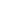 Stampa                                         specificare ……………………………..……………………………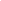 Social                                           specificare ……………………………..……………………………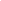 Altro                                              specificare ……………………………..……………………………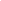 Fondi personaliFondi dell’azienda di appartenzaFondi interprofessionali             specificare ……………………………..……………………………Allego:Curriculum vitae di ciascun partecipanteLettera motivazionale redatta da ciascun partecipanteData di compilazione della domanda _____________   Firma del legale rappresentante  (solo se l'iscrizione è effettuata dall'azienda) ________________________________Firma del candidato  (da ripetere per ogni partecipante)________________________________